ИНТЕРАКТИВНЫЕ ЗАКЛАДКИ ДЛЯ ОБУЧАЮЩИХСЯ Google Keep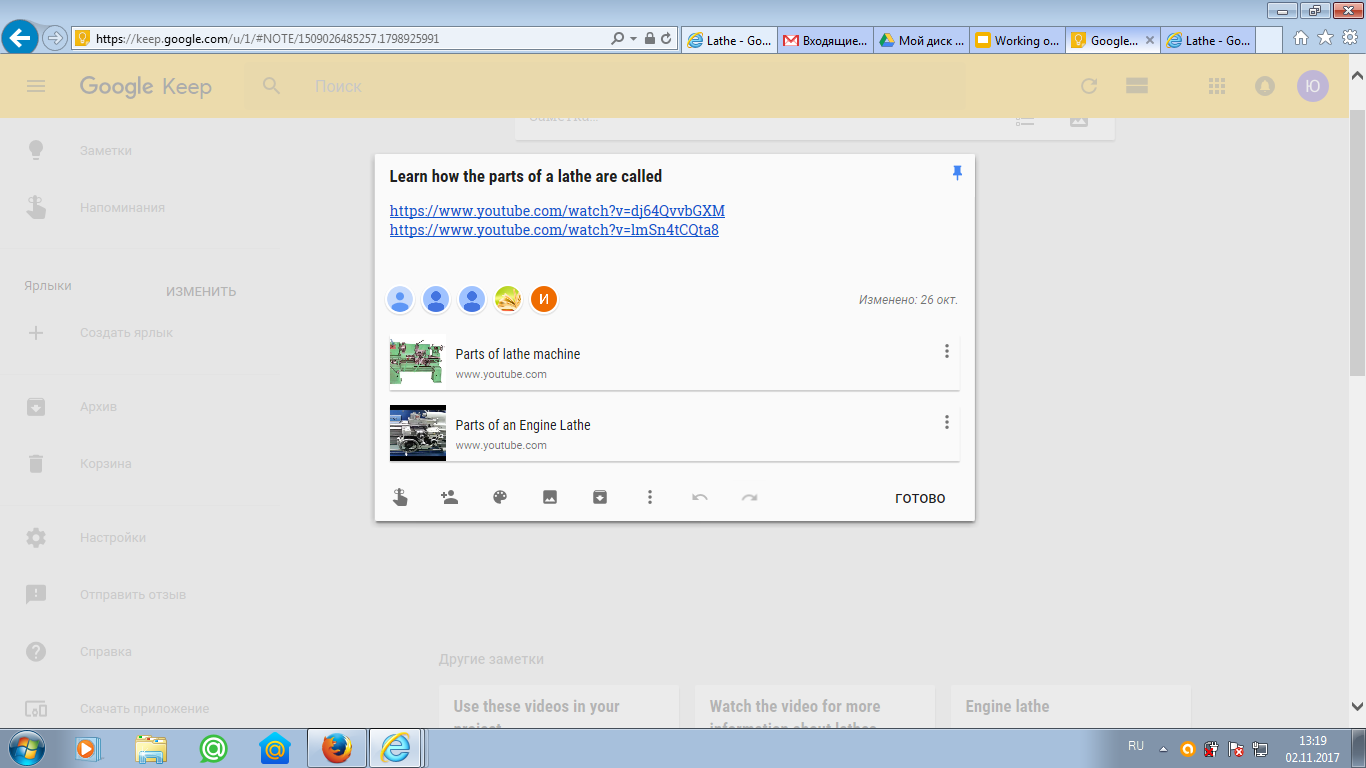 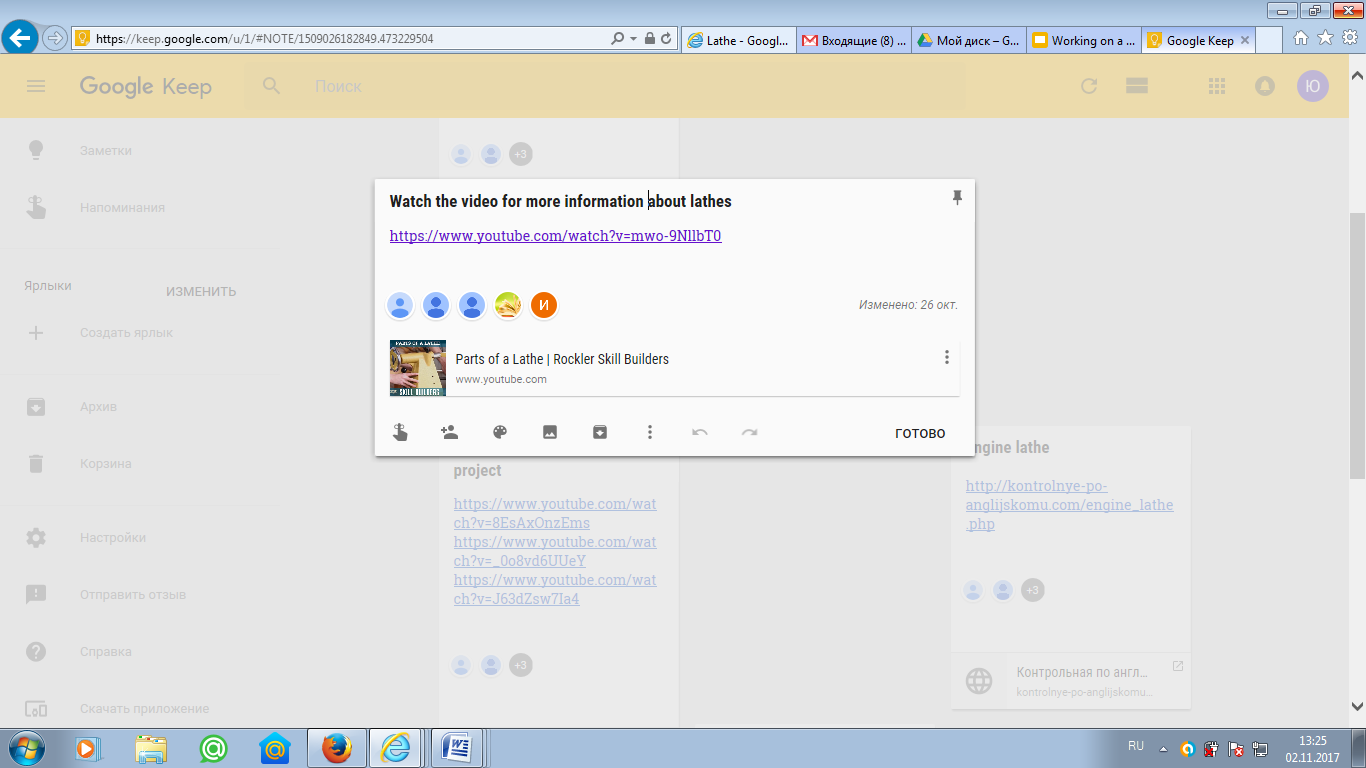 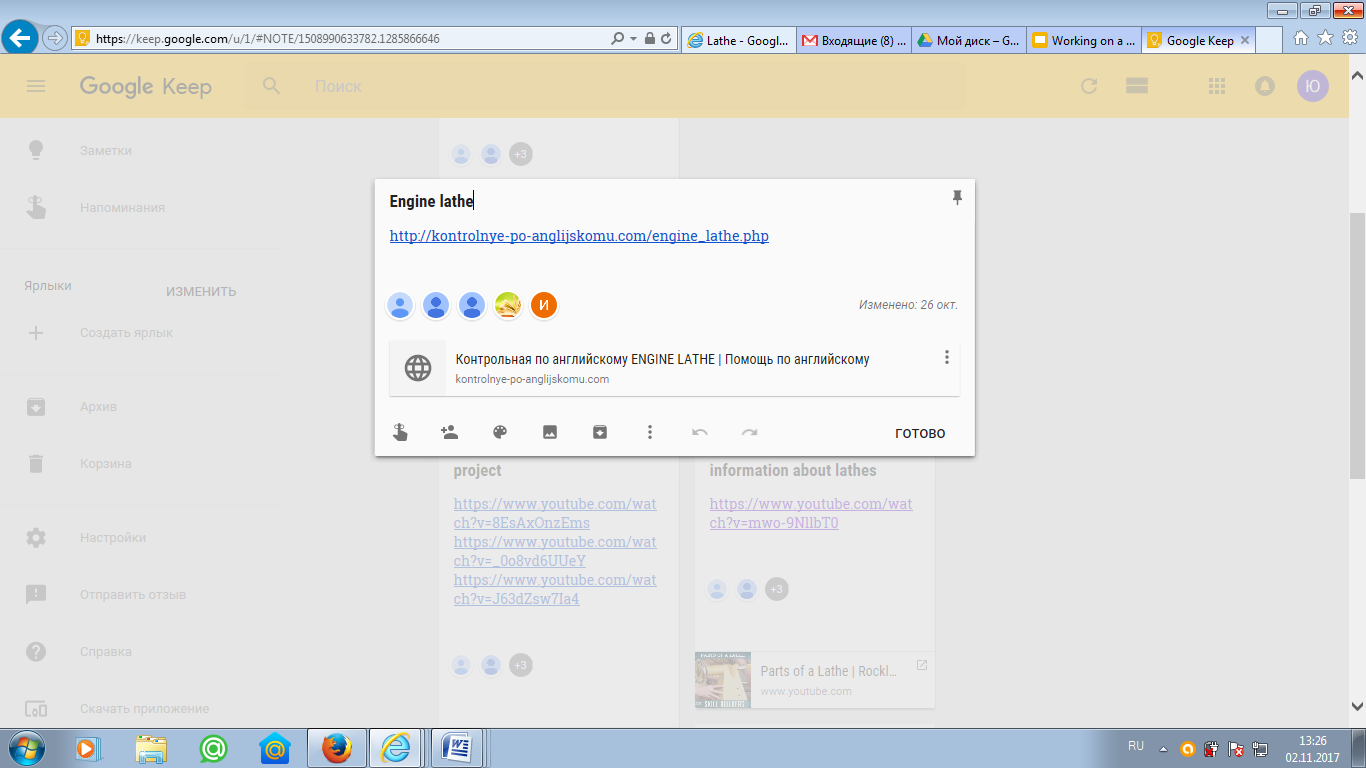 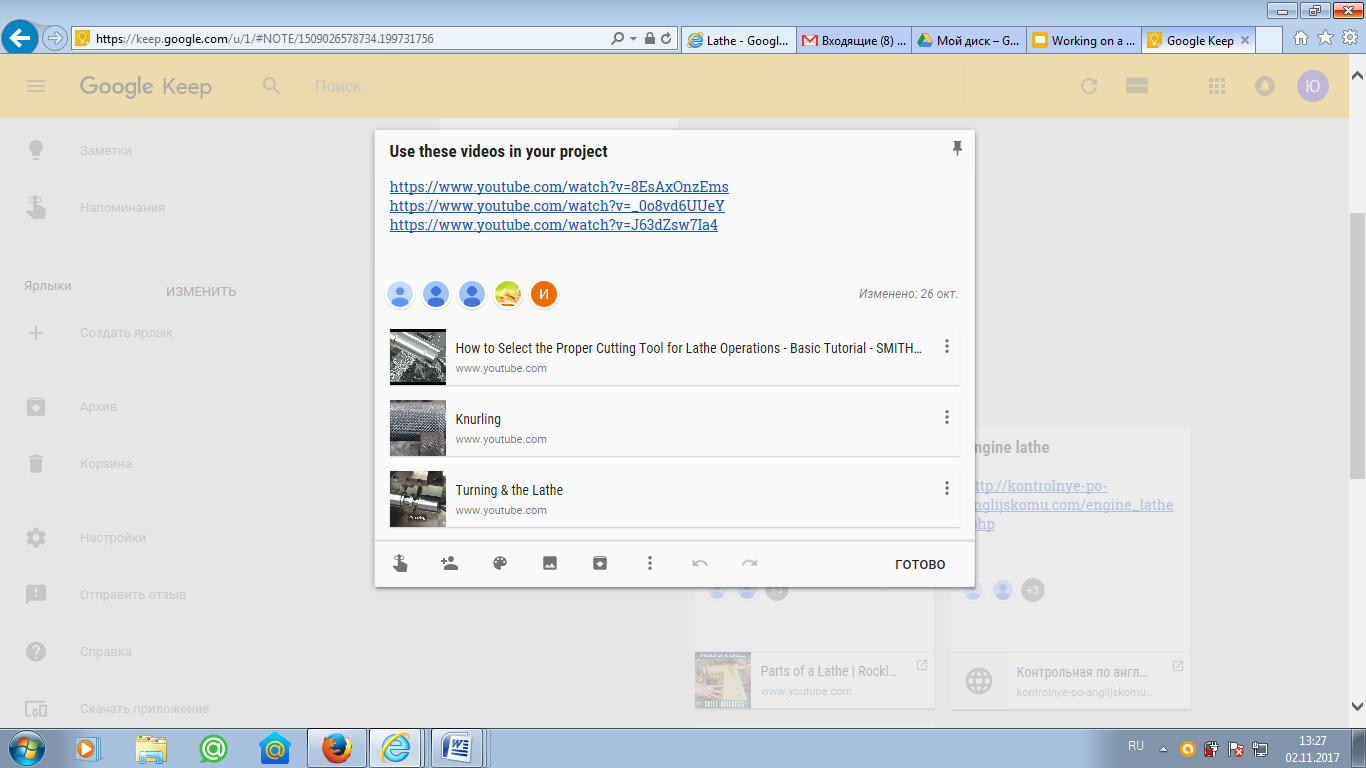 